[empty line]This is a template for paper and useful tips for its formattingYurii TkachovORCID: https://orcid.org/0000-0003-1556-2463 Oles Honchar Dnipro National University, Dnipro, UkraineHow to use this template?To format your paper use Microsoft Word which supports the *.docx format.Make a copy of this template file and delete all its contents.Paste into the empty template file the text of your paper prepared in advance.Immediately, after pasting the text of your paper, press the following key combinations sequentially: Ctrl + A, then Ctrl + Space, and finally Ctrl + Shift + F9. These Microsoft Word keyboard shortcuts remove any manual formatting and all external and internal hyperlinks from the pasted text.Now your text is ready for formatting which is done using a styles table.What is actually prohibited?Imagine that you are working with your paper not in the Microsoft Word editor, but in the Windows Notepad built-in editor, where only a styles table is available, and you can apply any formatting only using it, that is:you cannot change the paper format manually,you cannot manually change font sizes, paragraph parameters, indents, line spacing, and anything else related to text formatting,empty lines are not allowed.Do not attempt to determine the style parameters and replicate or imitate them manually.How to apply Styles?Watch the tutorial video on how to quickly format text using styles: https://www.microsoft.com/uk-ua/videoplayer/embed/RE2Pb8U .The allowed styles for formatting your paper is provided in the table on the next page (see table 1 and figure 1). Format the structural elements of the text according to these styles and as shown in the tutorial video.Table 1 – Built-in stylesPlace the cursor within the paragraph and simply select the desired style from this table. The paragraph will be automatically formatted.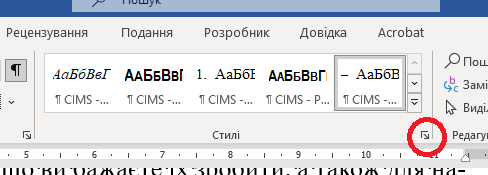 Figure 1 – How to open styles tableAbout paper sectionsPaper sections can be formatted as separate sections with headings, or the publication may contain only one mandatory “References” section. Regardless of the method of structuring the publication you choose; it is recommended to present the information in the following recommended logical structure:Introduction,Objective and Tasks,Materials and Methods,Results,Conclusions,References.In any case, you can adapt the names of these paper sections according to the context of your article.About references standardFormat the bibliography according only to the standard “APA Style” (https://apastyle.apa.org). This work can be significantly expedited and automated by using the free “Grafiati” bibliography creation service (https://www.grafiati.com). In the bibliography settings, select the language that corresponds to the language of your paper.Example of a journal article reference:Grady, J. S., Her, M., Moreno, G., Perez, C., & Yelinek, J. (2019). Emotions in storybooks: A comparison of storybooks that represent ethnic and racial groups in the United States. Psychology of Popular Media Culture, 8(3), 207–217. https://doi.org/10.1037/ppm0000185Example of whole authored book reference:Jackson, L. M. (2019). The psychology of prejudice: From attitudes to social action (2nd ed.). American Psychological Association. https://doi.org/10.1037/0000168-000See an example of paper formatting on the next page.[empty line]An example of paper formatting John SmithORCID: https://orcid.org/0000-0000-0000-0000Oles Honchar Dnipro National University, Dnipro, UkraineMary SmithORCID: https://orcid.org/0000-0000-0000-0000Oles Honchar Dnipro National University, Dnipro, UkraineIntroductionLorem ipsum dolor sit amet, consectetur adipiscing elit, sed do eiusmod tempor incididunt ut labore et dolore magna aliqua. Vehicula ipsum a arcu cursus. Sapien pellentesque habitant morbi tristique senectus et netus.Diam vulputate ut pharetra sit amet aliquam. Est ultricies integer quis auctor elit sed vulputate.Objective and TasksVenenatis lectus magna fringilla urna porttitor rhoncus dolor purus non. Odio aenean sed adipiscing diam donec adipiscing tristique risus nec. In nulla posuere sollicitudin aliquam ultrices sagittis orci. Morbi blandit cursus risus at ultrices mi tempus imperdiet nulla. Aliquet nec ullamcorper sit amet risus.Materials and MethodsArcu cursus vitae congue mauris rhoncus aenean vel elit. Nisl suscipit adipiscing bibendum est ultricies integer. At risus viverra adipiscing at in tellus integer feugiat scelerisque. Egestas purus viverra accumsan in nisl. Odio aenean sed adipiscing diam donec adipiscing tristique risus. Sem integer vitae justo eget magna fermentum iaculis eu.Example of table formatting.Table 1 – ExampleExample of figure formatting.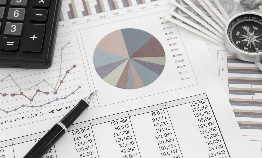 Figure 1 – ExampleExample of equation formatting.ResultsVivamus arcu felis bibendum ut. Pellentesque pulvinar pellentesque habitant morbi. Egestas fringilla phasellus faucibus scelerisque eleifend. Velit aliquet sagittis id consectetur purus ut. Bibendum neque egestas congue quisque egestas diam in arcu cursus. Venenatis a condimentum vitae sapien.ConclusionsCongue quisque egestas diam in. In egestas erat imperdiet sed. Erat velit scelerisque in dictum non consectetur a erat nam. A condimentum vitae sapien pellentesque habitant morbi tristique senectus et. Lorem ipsum dolor sit amet consectetur adipiscing elit. Sed odio morbi quis commodo odio aenean sed. Sed cras ornare arcu dui vivamus arcu.ReferencesGrady, J. S., Her, M., Moreno, G., Perez, C., & Yelinek, J. (2019). Emotions in storybooks: A comparison of storybooks that represent ethnic and racial groups in the United States. Psychology of Popular Media Culture, 8(3), 207–217. https://doi.org/10.1037/ppm0000185Jackson, L. M. (2019). The psychology of prejudice: From attitudes to social action (2nd ed.). American Psychological Association. https://doi.org/10.1037/0000168-000StylePreviewCIMS - Title of paperTitle of paperCIMS - Paper authorJohn SmithCIMS - ORCIDORCID: https://orcid.org/0000-0000-0000-0000 CIMS - Affiliation and locationAffiliation, City, CountryCIMS - Title of SectionTitle of SectionCIMS - Text of PaperText of Paper.CIMS - Table titlesTable 1 – TitleCIMS - Tables contentTables contentCIMS - Figures titleFigure 1 – TitleCIMS - FiguresCIMS - Bulleted listBulleted list itemCIMS - List of referencesReference itemCIMS - EquationsNameAgeGenderJohn Doe30MaleJane Smith25FemaleBob Brown35MaleMary Smith40Unknown(1)